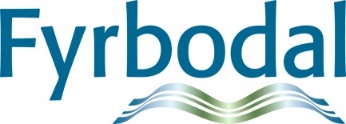 Minnesanteckningar Nätverk VIN 14 maj 2020Deltagande kommuner; Åmål, Mellerud, Lysekil, Uddevalla och Orust.Utväg Skaraborg: Petra Lennéer och Lars Andersson berättar om verksamheten.Utväg Skaraborg är en myndighetssamverkan som arbetar mot våld i nära relation.  De samverkar med socialtjänsten i Skaraborgs samtliga 15 kommuner. Andra samverkande myndigheter är Hälso-och sjukvård, polis, kriminalvård och åklagarmyndighet. De samarbetar också med frivilligorganisationer t ex brottsofferjourer och RFSL Skaraborg. Verksamheten finansieras av VG-regionen och Skaraborgs 15 kommuner. Sju personer arbetar i verksamheten. Utvägs kärnverksamhet är stöd i form av enskilda samtal och gruppverksamheter för personer som varit utsatta för våld, personer som utövar/har utövat våld och barn och unga som upplevt våld. Utväg arbetar också med utbildningar och andra kompetenshöjande insatser för och tillsammans med de samverkande myndigheterna. Personer kommer i kontakt med utväg genom eget initiativ eller via anhörig. Andra myndigheter och organisationer förmedlar också kontakt. Petra och Lars berättar om hur de arbetar med stödsamtal, gruppverksamheter och samverkan. De ger en inblick i Utvägs arbete utifrån de olika perspektiven Barn, utövare, utsatta. Läs mer i bif pp.Läget i kommunerna – hur påverkas arbetet med anledning av covid-19?I Åmål fortlöper arbetet som vanligt. Ingen större förändring. Det har varit stort tryck på verksamheten sedan 2018, men just är det en något lugnare period ”lugnet före stormen”. Men mental förberedelse för att det kommer att bli mer att arbeta med framöver. Isolering och arbetslöshet kommer troligen att märkas.I Mellerud är det också lugnt. Arbetssituationen har inte förändrats så mycket. Men när det kommer uppsägningar framöver kommer det säkert att påverka. Ekonomiskt våld förekommer. I Uddevalla har det också varit lugnt den sista tiden. Kanske beror det även på att varit en omorganisation i verksamheten. Vinhandläggarna sitter inte längre tillsammans med försörjningsstöd. Många anmälningar kom tidigare från försörjningsstöd (missbruk och socialpsykiatrin också). Det skyddade boendets statistik visar också på mycket lägre siffror under april jämfört med samma månad förra året.I Lysekil är det också lugnare inflöde just nu. Inga större förändringar. Nästa nätverksmöte är 1 oktober 2020 kl 09-12. Pernilla Martinsson och Lena Emilsson deltar och presenterar BIM arbetet. Kom gärna med förslag på fler punkter Du vill ha med denna träff.Vid pennanElisabeth BredbergNätverksledare